Základní škola a mateřská škola Praha 5 - Smíchov,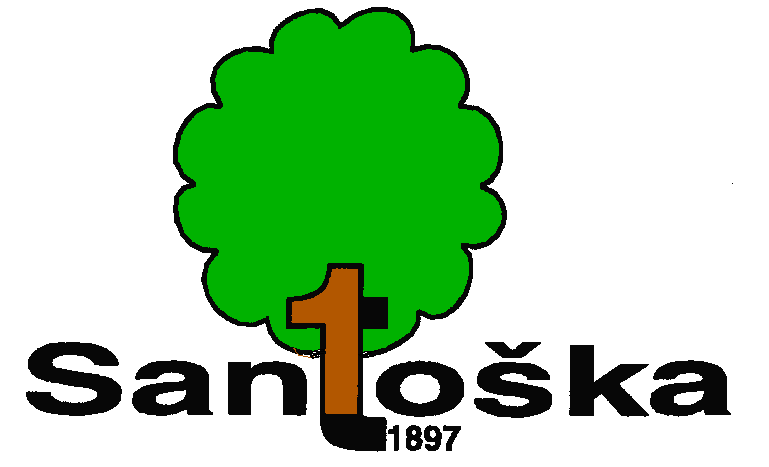 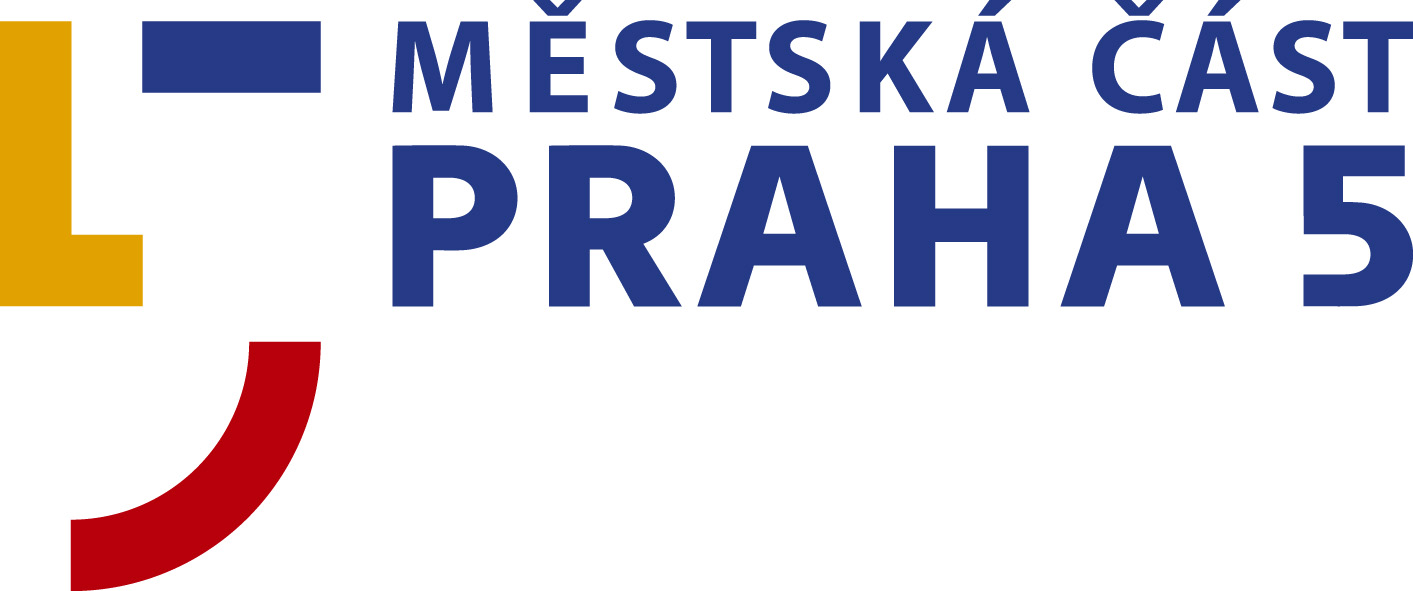 U Santošky 1/1007, příspěvková organizacetel.+420-251001721e-mail: santoska@santoska.czŽádost o uvolnění žáka z výukyŽádám o uvolnění žáka/žákyně …………………………………………………………Třída ……………. ze školní docházky ve dnech ………………………………………z důvodu ………………………………………………………………………………….……………………………………………………………………………………………..…………………………………………………………………………………………….Probírané učivo na dobu uvolnění si syn – dcera zjistí předem u jednotlivých vyučujících a doplní si ho.V Praze dne : …………………………………							……………………………………..							       Podpis zákonného zástupceVyjádření třídního učitele :…………………………………………………………………..Vyjádření ředitele školy :………………………………………………………………….